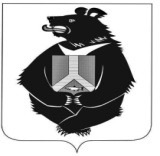 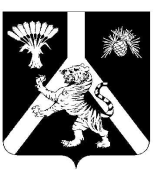 АДМИНИСТРАЦИЯНАУМОВСКОГО СЕЛЬСКОГО ПОСЕЛЕНИЯХабаровского муниципального районаХабаровского краяПОСТАНОВЛЕНИЕ 09.01.2024 №1 с. НаумовкаО присвоении адреса объекту  адресацииВ соответствии с Постановлением Правительства Российской Федерации от 19.11.2014 № 1221 «Об утверждении правил присвоения, изменения и аннулирования адресов», Федеральным законом 443 - ФЗ от 28 декабря 2013 года «О федеральной информационной адресной системе и о внесении  изменений в Федеральный закон «Об общих принципах организации местного самоуправления в Российской Федерации», администрация Наумовского  сельского поселения Хабаровского муниципального района Хабаровского края ПОСТАНОВЛЯЕТ:           1. Присвоить объекту адресации, зданию администрации адрес: Российская Федерация, Хабаровский край, муниципальный район Хабаровский, Наумовское сельское поселение, село Наумовка, улица Центральная, дом 19.,  кадастровый номер 27:17:0100501:83 2. Правообладателям объектов адресации:2.1. Установить информационный указатель улицы и номерной знак дома в течение трёх месяцев;2.2. Внести изменения в сведения об объектах адресации в Управлении Федеральной службы государственной регистрации, кадастра и картографии по Хабаровскому краю.3. Настоящее постановление вступает в силу со дня его подписания.Глава сельского поселения                                                              Л.В.Зибницкая 